EAST SUSSEX COUNTY COUNCIL JOB DESCRIPTION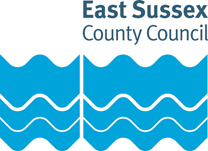 Job Title: Traffic and Safety OfficerDepartment: Communities, Economy and TransportGrade: Single Status 9Responsible to:Responsible for:Purpose of the Role:This post sits within the Road Safety Team, which fulfils the Council’s statutory and core road safety functions to promote road safety, investigate collisions occurring on East Sussex roads, and take appropriate measures to prevent such crashes. The purpose of this role is to:Identify, develop and prioritise local highway improvements in line with the County’s duty to deliver casualty reduction in its area within the available budgets.Help identify and develop a programme of transport schemes which support the delivery of the aims and objectives of the County Council's Local Transport Plan, with particular emphasis on achieving casualty reduction, improving traffic management, and enabling increased use of sustainable forms of transport.Investigate road safety and traffic management concerns raised by local communities in line with adopted policies, approved working practices, best practice, national guidance and legislation.Undertake research and provide project support under the direction of a project lead or manager, preparing findings and report.Key tasks:Responsible for managing own work, including complex matters where there are competing and demanding deadlines. Provide advice on policy, legal and/or regulatory issues and produce records of actions taken and record outcome and decisions. Responsible for supporting customers and/or other members of the team with more complex enquiries, appeal procedures and escalations. Develop and maintain knowledge of relevant legislation and professional area and provide advice on guidance, including interpretation of local policy. Provide professional advice and information in relation to the service area to internal and/or external customers including the production of written advice for the intranet, internet or external publications as required. Deputise for the line manager as required, including attendance at external meetings. Responsible for responding to complaints from customers, following local procedures for handling complaints. Support the development of local policies, procedures, systems, training and guidance in response to changes in legislation and best practice.Review the service provision and make recommendations for improvement to local systems, take a lead on implementing changes. Plan and organise programmes of work including allocation of work to other members of the team, having regard to the effective use of resources and safe working practices.Provide management data and reports to the Managers and to the Senior Management TeamPERSON SPECIFICATIONEssential education and qualificationsQCF Level 2 Maths and English qualifications or able to demonstrate competency in these areas SS10 only;The post holder will have sufficient experience by carrying out additional duties at SS10 and be able to complete the ROSPA 10 day residential/e-learning course Collision Investigation and Prevention.Essential key skills, abilities, knowledge, experience, values and behavioursAbility to plan and organise a varied workload for self and others, working to short deadlines.Able to use own initiative to solve problems, improve processes, and welcome change Ability to work collaboratively as a member of a team and be able to develop professional relationships across teams and services to achieve shared aims. Ability to communicate effectively with a range of people in a clear, concise and accurate manner, changing messages to suit different audiences.Interpersonal skills and emotional intelligenceCoaching and mentoring skillsAbility to solve complex problems and develop solutions Developed ICT skills, including ability to accurately input and check dataAbility to use technology as part of the role including (managers can select from the list provided as appropriate).Ability to analyse, interpret and clearly present data, some of which may be complex, in line with Data Protection regulations.Finance addendum: Budget planning and monitoring principles and processes Initiative (Project) Addendum: Project management principle and processes including governance processesAbility to provide effective customer service which will include providing clear and succinct advice, responding appropriately to customers’ needs.Ability to remain calm under pressure, including the confidence to take control of a difficult situationAbility to lead and motivate staff awareness of and commitment to equality, diversity and inclusionKnowledge of the Data Protection regulations including an understanding of data storage and retention schedules, and a commitment to maintain confidentiality. A commitment to professional and personal development.Document version control:Date created/amended: June 2024Name of person created/amended document: JRJob Evaluation Reference:12742 Health & Safety FunctionsThis section is to make you aware of any health & safety related functions you may be expected to either perform or to which may be exposed in relation to the post you are applying for. This information will help you if successful in your application identify any health-related condition which may impact on your ability to perform the job role, enabling us to support you in your employment by way of reasonable adjustments or workplace support.FunctionApplicable to role Using display screen equipment YesWorking with children/vulnerable adultsNoMoving & handling operationsNoOccupational DrivingNoLone WorkingNoWorking at heightNoShift / night workNoWorking with hazardous substancesNoUsing power toolsNoExposure to noise and /or vibrationNoFood handlingNoExposure to blood /body fluidsNo